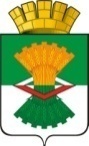 АДМИНИСТРАЦИЯМАХНЁВСКОГО МУНИЦИПАЛЬНОГО ОБРАЗОВАНИЯПОСТАНОВЛЕНИЕ01 ноября 2018 года № 896п.г.т. МахнёвоО предоставлении Муниципальному унитарному предприятию «Теплосистемы» муниципальных гарантий по расчетам за ранее потребленные топливно-энергетические ресурсыВ целях организации и обеспечения теплоснабжения жилищного фонда, объектов социального и культурного назначения коммунального и энергетических комплексов, а также предупреждения чрезвычайной ситуации в границах Махневского муниципального образования, в соответствии cо статьями 115, 115.2, 117 Бюджетного кодекса Российской Федерации, Федеральным законом Российской Федерации от 06.10.2003 г. № 131-ФЗ «Об общих принципах организации местного самоуправления в Российской Федерации, решением Думы Махнёвского муниципального образования № 302 от 27.12.2017 года «О бюджете Махнёвского  муниципального образования на 2018 год и плановый период                             2019 и 2020 годы», пунктом 3.6 Главы 3 Положения о порядке и условиях предоставления муниципальных гарантий из бюджета Махнёвского муниципального образования, утвержденного Решением Думы Махнёвского муниципального образования от 07.07.2016 года № 133,ПОСТАНОВЛЯЮ:Предоставить Муниципальному унитарному предприятию «Теплосистемы» муниципальных гарантий по расчетам за ранее потребленные топливно-энергетические ресурсы без права регрессного требования к Принципалу, для обеспечения исполнения Муниципальным унитарным предприятием «Теплосистемы» Махнёвского муниципального образования финансовых обязательств по договорам с Акционерным обществом «Уралсевергаз», за поставку газа в размере 4000000 (четырёх миллионов) рублей.Администрации Махнёвского муниципального образования выступить от имени Махнёвского муниципального образования Гарантом по муниципальной гарантии, предоставляемой Муниципальному унитарному предприятию «Теплосистемы» Махнёвского муниципального образования.Постановление Администрации Махнёвского муниципального образования от 25 сентября 2018 года № 762 «О предоставлении муниципальной гарантии Муниципальному унитарному предприятию «Теплосистемы» Махнёвского муниципального образования» отменить.4.	Настоящее постановление опубликовать в газете «Алапаевская искра» и разместить на официальном сайте Махнёвского муниципального образования в сети «Интернет».5.	Контроль исполнения настоящего Постановления оставляю за собой.Глава Махнёвского муниципального образования                                                           А.В.Лызлов